(20 – 26 Сентября 2021)Президент Кубы отмечает годовщину создания медицинского контингента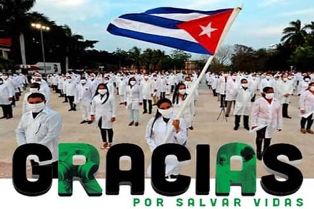 Гавана, 20 сентября. Президент Кубы Мигель Диас-Канель похвалил работу Медицинского контингента "Генри Рив" через 16 лет после его создания по защите миллионов жизней в различных частях мира.В социальных сетях президент напомнил о подготовке первых бригад из примерно 10 000 врачей для отправки помощи солидарности в США после разрушительного урагана "Катрина", обрушившегося на южные территории этой страны в августе 2005 года.Диас-Канель написал, что "первоначальная миссия бригады, созданной лидером кубинской Революции Фиделем Кастро, не состоялась, но она открыла путь к спасению миллионов жизней", ссылаясь на отказ предложения Кубы тогдашним президентом США Джорджем Бушем.Это не помешало кубинским врачам уехать через несколько дней в Гватемалу, чтобы помочь этой стране, пострадавшей от проливных дождей, а затем в Пакистан в связи с землетрясением силой 7,6 балла по открытой шкале Рихтера, от чего пострадала эта страна.С тех пор бригада "Генри Рив" написала главы о борьбе с холерой на Гаити, о борьбе с лихорадкой Эбола в Западной Африке, а теперь она борётся с пандемией КОВИД-19 с помощью бригад, выполнивших миссии в более 40 странах.По этим причинам европейские организации солидарности в прошлом году начали кампанию по присуждению этим профессионалам Нобелевской премии мира при поддержке политических сил, государственных лиц, художников, писателей, среди других людей со всего мира.Недавно министр здравоохранения Кубы Хосе Анхель Портал отметил работу медицинских бригад, которые "внесли вклад в исцеление в самых отдаленных местах и в самых сложных обстоятельствах". (Пренса Латина)Латиноамериканский институт медицины: сеть врачей по всему миру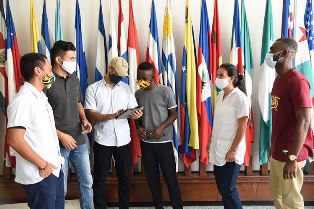 Гавана, 20 сентября. Более 300 000 врачей составляют список выпускников Латиноамериканского института медицины (ЭЛАМ) на Кубе, сети врачей, оказывающих медицинские услуги в различных регионах планеты.В наши дни неслучайно встретить выпускников, стоящих на первой линии противостояния с пандемией КОВИД-19, а также группу профессионалов, прошедших подготовку в учреждении, оказавших помощь населению Гаити после землетрясений, произошедших в этой стране в 2010 году и в августе 2020 года.История началась, когда в 1999 году Центральную Америку обрушили ураганы "Джордж" и "Митч", в результате чего около 10 000 человек погибли и пропали без вести.Куба направила медицинские бригады в пострадавшие районы региона, и президент Фидель Кастро предложил начать обучение на Кубе врачей из этих стран, идея, конкретизированная с основанием ЭЛАМ 15 ноября того же года.Д-р Йоандра Муро, ректор этого международного университета, объяснила агентству "Пренса Латина", что институт начался с представительств 18 стран, и на данный момент в ней учатся 117 выпускников со всех континентов.Подтверждение учреждения представляет собой недавнее предоставление медицинской карьере условия "превосходства" Национальным советом по аккредитации, органом по оценке с высокими стандартами качества центров высшего образования на Кубе.Некоторые из его выпускников сейчас занимают руководящие должности на международном уровне, в том числе два представителя Панамериканской организации здравоохранения, выпускник, который участвовал в разработке российской вакцины "Спутник V" против КОВИД-19, и доктор Ариана Камперо, которая была министром здравоохранения Боливии, а затем послом этой страны на Кубе.По словам новой колумбийской студентки Синди Паолы, решение учиться в ЭЛАМ пришло мне в семь лет, когда я увидела самолеты, полные кубинских врачей, мимо моего города Рио-Бланко, к югу от департамента Толима.Молодая женщина учится в школе, в которой сегодня учится 2 171 студент, из них 485 учатся в аспирантуре.Обучение в школе сочетает в себе глубокие знания системы здравоохранения и кубинского общества путем продолжения учебы с третьего года обучения в учебных центрах по медицине по всей стране.Факультет, состоящий из 64 кандидатов наук, вместе с разработкой программы обучения и внеклассной деятельности, позволяет дополнять как человеческую, так и академическую подготовку.Что касается требований для поступления в учебное заведение, ежегодно присуждается от 400 до 500 стипендий, на которые претенденты должны быть людьми с низким доходом и иметь степень бакалавра.Среди стран, присутствующих в ЭЛАМ с момента его основания, есть США после усилий американского преподобного Люциуса Уокера и проекта "Пасторы за мир", которые позволили прибыть первым студентам из этой страны.Условия обучения для поступления в учебное заведение - это полностью бесплатное обучение, которому принадлежит большая часть учащихся, соглашение, в соответствии с которым правительства несут расходы по получению степени, а студенты - на самофинансировании.По словам директора, этот последний вариант имеет наименьшее количество стипендиатов (84 из 2 171) и представляет собой образец престижа центра на международном уровне, поскольку эти молодые люди предпочитают учиться на Кубе.У студентов ЭЛАМ есть Ассоциация выпускников с международным признанием и правосубъектностью, что позволяет общаться и предпринимать конкретные действия в пользу помощи другим людям.На пике 2021 года его ректор настаивает на том, что мечта Фиделя Кастро осуществилась, который стремился к общению всех выпускников элам по всему миру. (Пренса Латина)Диас-Канель: Куба продолжит улучшение экономики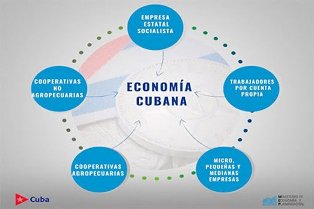 Гавана, 21 сентября. Президент Кубы Мигель Диас-Канель подтвердил, что его страна будет продолжать улучшать экономику, для чего правительство реализует новые меры и расширяет круг участников.В частности, президент в социальных сетях напомнил о поддержке микро-, малых и средних предприятий (ММСП), деятельность которых была недавно одобрена, а также несельскохозяйственных кооперативов.Глава государства поделился посланием заместителя премьер-министра, главы департамента экономики и планирования Алехандро Хиля, заявив, что в первый день вступления в силу правовых норм, регулирующих деятельность этих форм производства, было получено 75 запросов на создание."Очень хорошее начало. Над их оценкой работает наша команда профессионалов", написал он.Вчера вступили в силу положения, устанавливающие правила создания и функционирования ММСП, утвержденные Государственным советом 7 августа в соответствии с социально-экономической стратегией острова.Такие организации могут быть созданы в государственном и частном формате и даже могут быть смешаны с одной и той же моделью управления, хотя и с налоговыми и юридическими различиями.Новая правовая база для преобразования несельскохозяйственных кооперативов и индивидуальной трудовой деятельности (частной) вступила в силу.Цель состоит в том, чтобы эти субъекты вносили вклад в эффективность, диверсификацию и повышение конкурентоспособности национальной экономики на основе меньшего количества административных механизмов и через финансовые стимулы.Ожидается, что это внесёт вклад во внутренний валовой продукт и повлияет на занятость и экспорт, так что они получат государственную поддержку технологической базы.Установленные приоритеты: производство продуктов питания, компании, связанные с аддитивным производством, робототехникой и те, которые связаны с технопарками, включая проекты местного развития. (Пренса Латина)Куба в ООН ратифицирует цель достижения полной социальной справедливости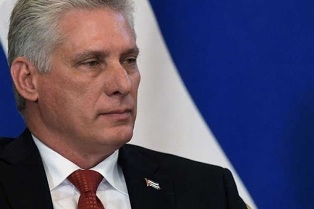 ООН, 23 сентября. Президент Кубы Мигель Диас-Канель в Организации Объединенных Наций ратифицировал волю своего правительства к достижению полной социальной справедливости и борьбе с расовой дискриминацией.Выступая на встрече высокого уровня, посвященной двадцатой годовщине Дурбанской декларации и Программы действий, президент напомнил, что Конституция страны предусматривает равенство людей перед законом.Кубинцы пользуются такой же защитой и обращением со стороны властей и пользуются такими же правами, свободами и возможностями. По его словам, для дальнейшего продвижения освободительной работы Революции в ноябре 2019 года был одобрен Национальный план борьбы с расизмом и дискриминацией на Кубе.Эта программа, добавил он, способствует наиболее эффективной борьбе с расовыми предрассудками и социальными проблемами, которые все еще существуют в нашем обществе.Глава государства также напомнил о поддержке островом искоренения расизма за его пределами.Тысячи кубинцев поддержали национально-освободительные движения в Африке против постыдного режима апартеида.Еще тысячи внесли свою солидарную помощь, особенно в области здравоохранения, - подчеркнул он.«Мы не откажемся от цели достижения социальной справедливости», - подтвердил президент.«Народы мира всегда смогут рассчитывать на вклад Кубы, чтобы обязательства, взятые нами 20 лет назад в Дурбане, стали реальностью», - заключил он. (Пренса Латина)Куба завершает производство вакцин против Ковид -19 для своего населения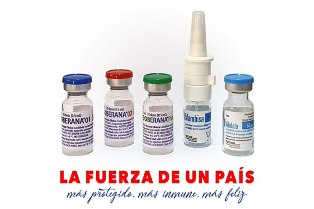 Гавана, 23 сентября. Кубинская биофармацевтическая промышленность завершила производство всех необходимых доз своей собственной вакцины против Ковид -19 для иммунизации населения в 2021 году.Руководители сообщили, что завершили производство всех доз вакцин, необходимых для иммунизации кубинского населения. «Задача была велика, но мы справились», - написал Эдуардо Мартинес, директор BioCubaFarma, в своем официальном аккаунте в Twitter.Он также отметил, что кубинская стратегия по созданию собственных вакцин, основанная на возможностях страны, сработала. «Мы смогли разработать более одной вакцины и произвести необходимые нам дозы в рекордно короткие сроки и в сложных условиях», - сказал он в другом сообщении.Куба разработала пять вакцин-кандидатов против Ковид-19, три из них имеют разрешение на экстренное использование от регулирующего органа: Соберана 02 и Соберана Плюс от Института вакцин Финляй и Абдала от Центра генной инженерии и биотехнологии.С мая этого года начался процесс массовой вакцинации сначала территорий и групп риска, затем провинций, и теперь к ним присоединяется педиатрическое население в возрасте от двух до 18 лет.Страна сталкивается с деликатной эпидемиологической ситуацией в борьбе с этой болезнью. Ежедневные показатели заражения колеблются в пределах восьми тысяч, и для научного сообщества и органов здравоохранения жизненно важно провести иммунизацию почти всех кубинцев, чтобы свести к минимуму передачу вируса.Согласно последним статистическим данным Министерства здравоохранения, на территории страны было применено 18 миллионов 752 тысячи 564 дозы обеих вакцин. По крайней мере, одну дозу получили восемь миллионов 537 572 человек, пять миллионов 547 тысяч 792 человека уже получили вторую дозу, а 4,6 миллиона кубинцев получили третью дозу. (Пренса Латина)Куба подтвердит обязательство многосторонности и солидарности в ООН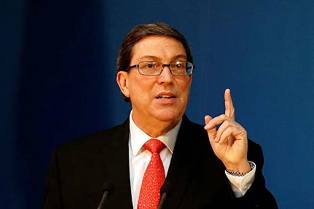 Гавана, 20 сентября. Министр иностранных дел Кубы Бруно Родригес заявил, что его страна подтвердит обязательство многосторонности и солидарности на 76-й сессии Генеральной Ассамблеи Организации Объединенных Наций (ГА ООН).В его сообщении, объявленном в социальных сетях, министр иностранных дел сказал, что Карибская страна будет выступать за соблюдение Устава ООН и международного права, ратифицировав, что только через международное сотрудничество станет возможно противостоять вызовам, наложенным пандемией КОВИД-19.В этот понедельник сегмент высокого уровня ГА ООН открывает дебаты, в которых внимание сосредоточено на пандемии и изменении климата, как объявил мальдивский дипломат Абдулла Шахид, который председательствует на форуме.Цель - способствовать действиям по восстановлению после чрезвычайной ситуации в здравоохранении в то время, когда необходимы большие надежды, как было сказано в его вступительной речи 76-й сессии во вторник.На первом заседании сегмента высокого уровня пройдет "Момент устойчивого развития", на котором будет рассмотрен прогресс в достижении этих 17 целей, так же, как в мире наблюдается неравномерная реакция на санитарный кризис, и его воздействие на достижение программы на период до 2030 года.Об этом говорил Генеральный секретарь ООН Антониу Гутерриш в первом выступлении перед новой сессией Ассамблеи, призвав продолжить усилия по реализации Целей устойчивого развития.Призвал к более амбициозным целям Климатической конференции ООН в Глазго (Шотландия), настояв на справедливом распределении вакцин против КОВИД-19.Более 100 глав государств и правительств сообщили, что лично примут участие в общих прениях ГА ООН, которые начнутся завтра, и где ожидается, что несколько высокопоставленных лиц выступят виртуально. (Пренса Латина)Президент Кубы вручил награду его вьетнамскому коллеге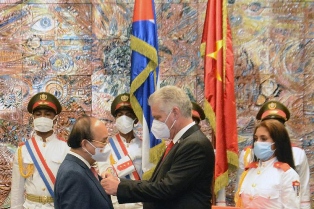 Гавана, 20 сентября. Президент Кубы Мигель Диас-Канель высоко оценил вручение Ордена Хосе Марти его коллеге из Вьетнама Нгуен Суан Фуку и сказал, что это большая честь.Мигель Диас-Канель написал в социальных сетях, что лидеру азиатской страны, которого он классифицировал как близкого друга Кубы, был удостоен высшей награды Карибской страны.Привел пример, завещанный Вьетнамом, государством, которое он всегда назвал источником вдохновения для кубинцев.Вчера президент Нгуен Суан Фук получил орден Национального героя Кубы в знак признания его вклада в укрепление исторических уз братства между двумя народами.Министр внешней торговли и иностранных инвестиций Кубы Родриго Мальмьерка упомянул скромное происхождение вьетнамского президента, который с ранних лет присоединился к революционной борьбе и воинственности Коммунистической партии страны.Особо отметил вклад в укрепление тесных отношений между двумя странами и постоянную защиту Карибского острова от экономической, торговой и финансовой блокады США.Нгуен Суан Фук сказал, что он испытал большую честь и сильные эмоции, получив Орден Хосе Марти, и от имени страны выразил искреннюю и глубокую благодарность за привязанность и признание усилий Вьетнама по укреплению исторических уз дружбы.Напомнил, что Куба была первым государством в Западном полушарии, которое установило полные отношения с азиатской нацией, отметив, что с момента установления связей, созданных лидерами Фиделем Кастро и Хо Ши Мином, многие поколения посвятили свою работу обогащению этого братства.Выразил признательность всем тем, кто за шесть десятилетий двусторонних отношений способствовал солидарности, взаимной поддержке, сотрудничеству и благополучному развитию обеих стран.Подтвердил стремление поддерживать прозрачные и образцовые связи, объединяющие два народа, правительства и коммунистические партии, подтвержденные историей.С субботы президент Вьетнама находится с официальным визитом на Кубе, в ходе которого провел встречи с высшими лицами государства и правительства.В его рамках было подписано несколько соглашений, в частности, в областях здравоохранения, биотехнологии, правосудия, производства продуктов питания и академического обмена. (Пренса Латина)Чешская ассоциация осуждает действия против Кубы в Европарламенте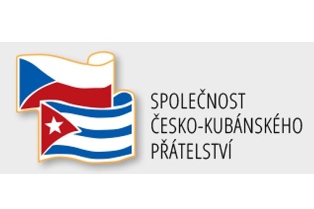 Прага, 20 сентября. Ассоциация чешско-кубинской дружбы осудила действия против Карибского острова, продвигаемые небольшой группой депутатов в Европейском парламенте, сообщили дипломатические источники."Цель этих актов - накопление резолюций, что приводит к прекращению диалога между Европейским союзом (ЕС) и Кубой", говорится в заявлении этой организации.В нём добавляется, что он призван усилить давление на власти ЕС, чтобы они вернулись на позиции конфронтации и оппозиции правительству Кубы.В тексте указывается, что это не только не помогает кубинскому народу, но и оказывает большее экономическое и социальное воздействие на эту страну.Ассоциация осудила, что такие действия происходят в Европейском парламенте, указав, что на Кубе соблюдаются законы и граждане поддерживают её социальную систему. (Пренса Латина)Куба в ООН от Фиделя Кастро до Диас-Канеля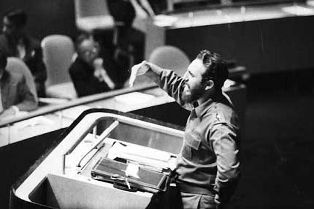 Гавана, 21 сентября. Спустя три дня, после того как Фидель Кастро приехал в Нью-Йорке с целью принять участие в сессии ООН 1961 года, его выгнали из гостиницы и перевели в более бедную.Тогдашний премьер-министр Кубы посетил США 18 сентября 1960 года на фоне ожиданий, порожденных международным общественным мнением в связи с планом действий зарождающейся кубинской Революции.Это подтверждают СМИ того времени, которые следовали за каждым шагом от прибытия в аэропорт "Айдлуайлд" до переезда делегации в отель "Шелбурн" в сопровождении около 100 автомобилей и 25 автобусов.На исторических фотографиях видно, что в окрестностях этого места толпа жителей Нью-Йорка приветствовала повстанца и представителей Кубы.На следующий день ему пришлось покинуть Шелбурн из-за требований директивы, а делегация решила разбить лагерь в районах, близких к ООН.Афроамериканский лидер Малком Икс пригласил их остановиться в отеле "Тереза" в черном районе Гарлема в городе Нью-Йорк, где Фидель Кастро получил поддержку общественности и международных лидеров.Согласно официальным документам, в небольшой комнате здания кубинский лидер провел двусторонние встречи с премьер-министром бывшего Союза Советских Социалистических Республик (СССР) Никитой Сергеевичем Хрущевым, а также с государственными деятелями Индии, Египта, Ганы и Гвинеи, среди других стран.Когда в 2:40 дня понедельника, 26 сентября, молодой революционер вышел на сцену, чтобы впервые обратиться к Генеральной Ассамблее ООН, одним из его первых слов было: "Мы будем говорить четко".Эксперты того времени считают, что это была запоминающаяся речь, одна из самых широко аплодируемых и продленных в ООН (около пяти часов) за все эти годы."Исчезнет философия лишения собственности и исчезнет философия войны! Исчезают колонии, исчезает эксплуатация стран монополиями, и тогда человечество достигнет подлинной стадии прогресса!", это одна из самых запоминающихся частей его выступления.В выступлении он подтвердил обязательство Кубы перед миром, самоопределением и суверенитетом, защищая при этом право таких стран, как Китайская Народная Республика, иметь право голоса и голосовать в ООН.Спустя 61 год нынешний президент Кубы Мигель Диас-Канель снова призвал ООН работать вместе во имя равноправного, справедливого и демократического международного порядка, где никто не останется позади."Построение мира, о котором мечтаем, - это огромная, но возможная задача, если откажемся от эгоизма", подчеркнул вчера на 76-й сессии Генеральной Ассамблеи глава Кубы.Куба ежегодно подтверждает в ООН обязательство уважения справедливости, многосторонности, сотрудничества и суверенитета как ключевых элементов внешней политики 62 года назад. (Пренса Латина)Кубинская ассоциация ООН осуждает принудительные меры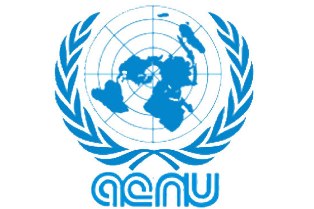 Гавана, 22 сентября. Кубинская ассоциация в Организации Объединенных Наций (ACNU) в заявлении по поводу Международного дня мира осудила введение односторонних принудительных мер против суверенных стран.Так обстоит дело с экономической, торговой и финансовой блокадой, введенной правительством Соединенных Штатов против Кубы, и ее усилением во время пандемии, что затрудняет разработку стратегий развития в стране и является основным препятствием на пути к достижению Программы развития на период до 2030 года, - говорится в документе.Организация признала способность острова создать, несмотря на эти условия, три собственные вакцины против КОВИД-19.Подтвердила свою приверженность провозглашению Латинской Америки и Карибского бассейна зоной мира и призвала страны региона искать решения для своих разногласий.В этом смысле Ассоциация призвала международное сообщество присоединиться к празднованию этого дня.По мнению этого органа, "мир - это не только отсутствие конфликта, но и способность принимать, слушать, признавать, уважать и ценить других".С другой стороны, в документе подтверждается важность Программы устойчивого развития до 2030 года, включающей 17 целей, как руководства для всех стран в стремлении к процветанию и развитию в гармонии с окружающей средой.ACNU - организация кубинского гражданского общества, защитница целей и принципов Устава Организации Объединенных Наций и норм международного права.40 лет назад ООН учредила 21 сентября Днем мира, чтобы увековечить и укрепить идеалы мира в каждой нации, с мотивацией о прекращении любых боевых действий. (Пренса Латина)Подчеркивается важность VI саммита СЕЛАК 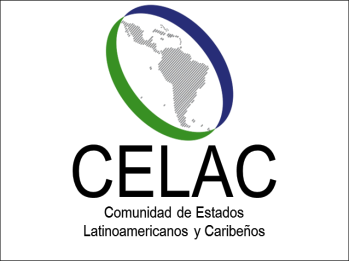 Лима, 23 сентября.ренса Латина) Бывший советник президента Перу Альберто Адриансен заверил, что VI Саммит Сообщества государств Латинской Америки и Карибского бассейна (СЕЛАК) знаменует собой новое начало на пути к региональной интеграции.В заявлении агентству Пренса Латина эксперт по международным отношениям указал, что саммит и его результаты отражают прогресс прогрессивных сил в различных странах Латинской Америки. «Хотя трудности все еще существуют, регион снова начал движение к суверенной и латиноамериканской интеграции», - сказал он, подытоживая итоги встречи.Добавил, что саммит, проведенный в Мексике после нескольких лет паралича СЕЛАК, представляет собой «новую отправную точку для старого и исторического обещания: интеграции Латинской Америки и Карибского бассейна».Адриансен отметил, что встреча «продемонстрировала важный прогресс прогрессивных и интеграционных сил в регионе», поскольку в ней участвовало подавляющее большинство стран региона, за исключением правого экстремиста Жаира Болсонару.Присутствие в конклаве лидеров Кубы Мигеля Диас-Канеля и Венесуэлы Николаса Мадуро, а также тот факт, что меньшинство из трех представителей предприняло нападения на Кубу, «показывает, что сегодня существует другая атмосфера», отметил он.По словам консультанта, «44 пункта, одобренные на этом саммите, являются лучшим признаком того, что у нас есть новый климат, благоприятствующий воле интеграционистов».В этом смысле он подчеркивает волю к совместной борьбе с пандемией Ковид -19, сталкивается с отсутствием вакцин и предлагает общие позиции в международной системе.Для Адриансена панорама, которую он описывает, совсем не странная, если принять во внимание успехи прогрессивных сил в таких странах, как Чили, Перу, Аргентина, Колумбия, Мексика и Боливия.В рамках позитивного регионального контекста он включал недавние переговоры в Мексике, под эгидой Контактной группы, между правительством Мадуро и венесуэльской оппозицией. (Пренса Латина)Экономическая и торговая блокада США против КубыКуба осуждает блокаду США в трудные времена пандемииГавана, 22 сентября. Министр иностранных дел Кубы Бруно Родригес осудил, что правительство Соединенных Штатов выражает обеспокоенность по поводу воздействия КОВИД-19 на мир, одновременно усиливая блокаду острова.Министр иностранных дел Кубы напомнил в Твиттере, что республиканская администрация Дональда Трампа (2017-2021 годы) определила пандемию как союзника безжалостной осады США, которая усилилась с введением 60 новых санкций во время кризиса в области здравоохранения.Удивительно, что президент Байден, который продолжает применять эти меры, выражает обеспокоенность по поводу воздействия КОВИД-19 на все народы, отметил он, комментируя речь, произнесенную президентом Северной Америки во вторник перед Генеральной Ассамблеей Организации Объединенных Наций.С 2017 года Соединенные Штаты усилили экономическую, торговую и финансовую блокаду Кубы, приняв более 240 мер, направленных на удушение экономики этой страны и смену режима.Одновременно он усилил свою враждебность, продвигая кампании внутренней дестабилизации, используя сложную экономическую и социальную ситуацию, порожденную пандемией.23 июня подавляющее большинство государств-членов ООН в двадцать девятый раз с 1992 года заявили о своем неприятии американской осады острова. (Пренса Латина)Куба: у США нет морального права заявлять о продвижении мира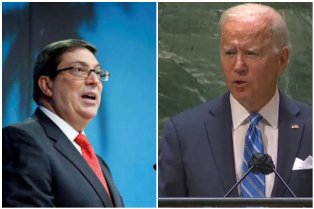 Гавана, 22 сентября. Министр иностранных дел Кубы Бруно Родригес подтвердил, что правительству Соединенных Штатов не хватает морального авторитета для продвижения инициатив в пользу мира, человеческого достоинства и развития во всем мире.Комментируя в Twitter речь президента США Джо Байдена на 76-й сессии Генеральной Ассамблеи Организации Объединенных Наций, в которой он самодовольно хвалил свои обязательства перед многосторонними организациями, Родригес раскритиковал стратегию Вашингтона, направленную на раскол.По его словам, правительство президента Байдена совершает серьезную ошибку, имеющую последствия для всех, в своих усилиях по разделению мира на тех, кто подчиняется им, и тех, кто достойно защищает свое суверенное право на самоопределение.Указал, что замаскированное применение ошибочной и опасной внешней политики Дональда Трампа (2017-2021 годы) возлагает на нынешнее правительство этой северной державы ответственность за нанесение ущерба международному миру и стабильности и серьезных последствий.Родригес заявил, что величайшей угрозой для этой страны является растущая политическая поляризация и экстремизм на ее территории, а для Латинской Америки - навязывание империалистической доктрины Монро.В своем выступлении в ООН Байден хотел отличиться от своего предшественника Дональда Трампа и объявил, что Соединенные Штаты "вернулись за стол переговоров на международных форумах, особенно в Организации Объединенных Наций, чтобы сосредоточить внимание и стимулировать глобальные действия в защиту мира и решения общих проблем".Однако, по мнению специалистов, демократ сохраняет схожесть с республиканцем в вопросах внешней политики, несмотря на его якобы намерение "перевернуть страницу эпохи Трампа". (Пренса Латина)В общих прениях ООН требуют прекращения блокады Кубы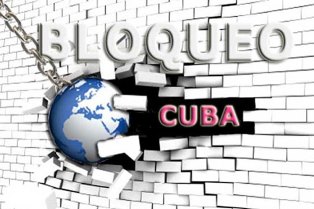 ООН, 23 сентября. Международное требование о прекращении блокады Кубы Соединенными Штатами вновь было поднято в ходе дебатов высокого уровня в Генеральной Ассамблее ООН во время 76-й сессии.Президент Венесуэлы Николас Мадуро в своем видеоинтервью перед пленарным заседанием осудил односторонние санкции, которые применяются против его страны, а также против Карибского острова.Венесуэла заявляет о справедливости и гуманности для Кубы и её героического народа, сказал президент и напомнил о многочисленных возможностях, которые ежегодное голосование в Генеральной Ассамблее вызвало поддержку большинства для отмены экономической, торговой и финансовой США.Между тем, президент Суринама Чандрикаперсад Сантохи в своем выступлении лично подчеркнул, что изоляция и торговая блокада, как в случае с Кубой, должны быть прекращены, и выступил за диалог для урегулирования этих разногласий и конфликтов в рамках Организации Объединенных Наций. Накануне президент Коста-Рики Карлос Альварадо также попросил прекратить односторонние меры, противоречащие международному праву, которые затрагивают кубинский народ.С начала пандемии в 2020 году и неоднократно в прошлом году Генеральный секретарь ООН Антониу Гутерриш призывал к отмене всех санкций и односторонних принудительных мер, которые препятствуют адекватному реагированию на кризис в области здравоохранения.Но такие страны, как Соединенные Штаты, сохраняют и даже усиливают экономические, торговые и финансовые санкции против таких стран, как Куба, Венесуэла, Сирия и Иран, что постоянно демонстрируют эти правительства. Накануне министр иностранных дел Кубы Бруно Родригес осудил, как Вашингтон выражает обеспокоенность по поводу воздействия Ковид -19 на мир, усиливая блокаду острова.Министр иностранных дел Кубы напомнил в Твиттере, что республиканская администрация Дональда Трампа (2017-2021 гг.) определила пандемию как союзника безжалостной осады США, которая усилилась с введением 60 новых санкций во время кризиса в области здравоохранения.Теперь удивительно, что президент США Джо Байден, который продолжает применять эти меры, выражает обеспокоенность по поводу воздействия Ковид-19 на все народы, отметил он, комментируя выступление главы Белого дома перед Генеральной Ассамблеей ООН.С 2017 года Соединенные Штаты усилили блокаду Кубы, приняв более 240 мер, направленных на удушение экономики этой антильской страны и смену режима. Одновременно они усилили свою враждебность посредством кампаний внутренней дестабилизации, воспользовавшись сложной экономической и социальной ситуацией, порожденной пандемией.23 июня подавляющее большинство государств-членов ООН в двадцать девятый раз с 1992 года заявили о своем неприятии блокады Кубы Соединенными Штатами. (Пренса Латина)Пуэнтес де Амор созывают всемирный караван против санкций для Кубы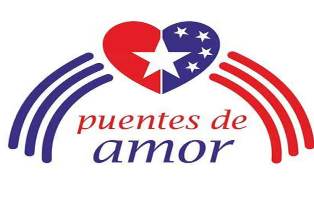 Вашингтон, 23 сентября. Промоутер проекта Пуэнтес-де-Амор Карлос Лазо призвал провести новый глобальный караван, чтобы потребовать прекращения блокады США и снятия санкции, ущемляющих народ Кубы.В беседе с корреспондентом агентства Пренса Латина кубинско-американский профессор отметил, что уже подтверждено участие из нескольких городов США, Канады и Европы в этом мероприятии, запланированном на следующее воскресенье.По его словам, улицы Майами, Лас-Вегаса, Нью-Йорка и Сиэтла станут ареной этих караванов, которые выступают за мосты любви между народами Кубы и США.По словам Лазо, к инициативе присоединятся Брюссель, Бельгия, и другие города европейских стран.Глобальный караван для прекращения блокады - одно из многих мероприятий, продвигаемых проектом Пуэнтес-де-Амор, чтобы привлечь внимание к блокаде, наложенной Вашингтоном на крупнейший из Антильских островов более 60 лет назад.Активист призвал людей доброй воли из любого уголка планеты присоединиться к этой инициативе, и если они живут в месте, где не запланирован караван, то пусть они будут светом в темноте и сфотографируются с кубинским флагом в своей стране проживания.Кроме того, он призвал в то же воскресенье в 12 часов дня по кубинскому времени опубликовать всемирный твит. «Мы приглашаем отправить твит президенту Соединенных Штатов Джо Байдену с просьбой отменить санкции против кубинского народа», - подчеркнул он.Лазо недавно побывал на Кубе с гуманитарным пожертвованием, и встретился на острове с активистами, религиозными и политическими лидерами, а также людьми из местного сообщества.В рамках своего визита он встретился с президентом Кубы Мигелем Диас-Канелем, с которым обсудили отношения с эмиграцией, блокаду США и другие вопросы.В июле этого года проект «Мосты любви» совершил 2000-километровое шествие от Майами до Вашингтона, а затем встретился с многочисленными активистами перед Белым домом. Там Лазо подал правительству США петицию, подкрепленную более 27 000 подписей, в которой они призывают Байдена снять блокаду, наносящую вред Кубе, и улучшить отношения.Он также говорил по этому поводу с помощником секретаря по делам западного полушария Госдепартамента США Эмили Мендрала.Пуэнтес-де-Амор регулярно проводит караваны в различных городах США, требуя прекращения американской блокады и более 240 санкций, введенных Вашингтоном против Карибского острова. (Пренса Латина)ГлавноеНовости о коронавирусеМеждународные отношения